КУ Урайский специализированный дом ребёнкаВоспитатель : Прохорова Ольга михайловнаКонспект занятия « Знакомство со сказкой « Три медведя ».Виды детской деятельности: игровая, коммуникативная, познавательно –      исследовательская, продуктивная, восприятие художественной литературы.Цели:познакомить со сказкой «Три медведя»; воспитывать послушание и чувство сопереживания за девочку, заблудившуюся в лесу; учить ориентироваться на поверхности листа, равномерно распределяя детали аппликации, закреплять умение работать с клеем.ХодзанятияОрганизационный момент.Ребята, вы любите сказки? (Да)  Тогда   вслушайтесь в эти звуки. (Звучит фонограмма с записью шума леса и пенья птиц). - Как вы думаете, откуда этот звук? (В лесу.) -Верно, а в лесу, много интересного, все так сказочно и загадочно. Я вам загадаю загадку, а вы ее попытайтесь отгадать.(Воспитатель подводит детей к кукольным фигуркам из сказки «Три медведя» и  загадывает им загадку)Загадка  Возле леса на опушке Трое их живет в избушке.       Там три стула и три кружки,  Три кровати, три подушкиУгадайте без подсказки, Кто герои этой сказки?     («Три медведя».) - А как их зовут?  - (Михаил  Иванович,  Настасья Петровна, Мишутка) 2. Воспитатель(ставит на стол куклу). К нам в гости пришла девочка Машенька, чтобы рассказать, как ушла она из дома одна в лес, не послушалась маму и папу и заблудилась. Хотите узнать, что было дальше? (Ответы детей.)Рассказывание воспитателем русской народной сказки «Три медведя».Воспитатель рассказывает сказку, имитируя голоса персонажей.Беседа по тексту сказки:Маша осталась одна  в лесу. Ребята! Скажите, пожалуйста,  можно детям  одним гулять в лесу? (Нет!)- Что может произойти? (Дикие звери покусать; незнакомый человек увести; заблудиться…)- Ребята,  как и с кем нужно гулять в лесу? (С родителями, крепко держать их за руку, не убегать от них….)Что увидела девочка в лесу?Кто жил в домике?Как звали медведей?Что делала Машенька в доме медведей?Что произошло, когда хозяева вернулись домой?Упражнение в интонационной выразительности.Воспитатель предлагает детям повторить фразы героев сказки с интонацией, соответствующей характеру персонажа: Михайло Иваничева: «Кто хлебал из моей чашки?!», Настасья Петровна: кто сидел на моем стуле и сдвинул его с места?!», Мишутка: «Кто ложился в мою постель?!».Физическая минутка (диск «Ясельки»)Вы устали, заигрались,Предлагаю отдохнуть.  Вам размяться захотелось Одна рука вверх другая вниз, рывками меняем руки То на стенку засмотрелись,               Поворот корпусом в сторону стеныТо в окошко поглядели                         Поворот корпусом в сторону  окна     Вправо, влево поворот, А теперь наоборот: Влево, вправо поворот.Приседанья начинаем,                            Приседания   Ноги до конца сгибаем,Вверх и вниз, вверх и внизПриседать не торопись!Элементы аппликации:Ребята, а я слышала, что наши медведи ждут гостей. Давайте поможем  Настасье Петровне накрыть на стол в горнице — в тарелочки разложим фрукты. (Дети наклеивают на вырезанные из бумаги тарелочки детали фруктов)Рефлексия.Какую сказку мы прочитали?О чем эта сказка?Как зовут героев сказки?7.Ребята вы все хорошо поработали, старались, а медведи для вас приготовили угощение  (Воспитатель раздает детям конфеты   «Мишки в лесу».)Список литературы1. Н. Е. Веракса, Т. С. Комарова. М. А. Васильева и др. «От рождения до школы». Основная общеобразовательная программа дошкольного образования.  Мозаика-Синтез, 20102. Использованы ресурсы ИнтернетаПрезентация «Три медведя» с сайта viki.rdf.ru, автор Уставицкая Наталья,художник Сергий Елена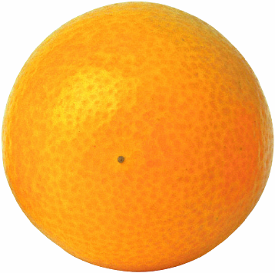 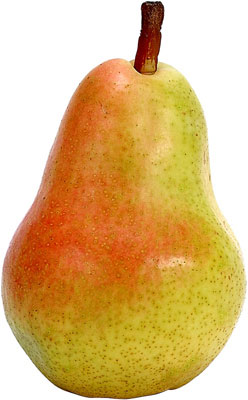 